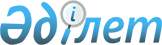 Қарақия аудандық мәслихатының 2018 жылғы 3 шілдедегі № 18/209 "Қарақия ауданының ауылдық округтері және ауылдарының жергілікті қоғамдастық жиналысының Регламентін бекіту туралы" шешіміне өзгерістер енгізу туралыМаңғыстау облысы Қарақия аудандық мәслихатының 2023 жылғы 30 наурыздағы № 1/9 шешімі
      Қарақия аудандық мәслихаты ШЕШТІ:
      1. "Қарақия ауданының ауылдық округтері және ауылдарының жергілікті қоғамдастық жиналысының Регламентін бекіту туралы" Қарақия аудандық мәслихатының 2018 жылғы 3 шілдедегі № 18/209 шешіміне (нормативтік құқықтық актілерді мемлекеттік тіркеу Тізілімінде № 3687 болып тіркелген) келесідей өзгерістер енгізілсін:
      4-тармағында:
      9 абзац келесідей редакцияда жазылсын:
      "Қазақстан Республикасының ветеринария саласындағы заңнамасында көзделген жағдайларда тиісті аумақта карантиндік режимді енгізе отырып, карантиндік аймақты белгілеу (күшін жою) туралы, карантинді және (немесе) шектеу іс-шараларын белгілеу (алып тастау) туралы шешімдер қабылдауды, сондай-ақ табиғи және техногендік сипаттағы төтенше жағдайды жариялауды, сондай-ақ "Құқықтық актілер туралы" Қазақстан Республикасының Заңында көзделген мерзімдерде олар бойынша ұсынымдар беруді көздейтін атқарушы органдардың, сондай-ақ әкімдердің нормативтік құқықтық актілерінің жобаларын қоспағанда жергілікті қоғамдастықтың өзекті мәселелерін, азаматтардың құқықтарына, бостандықтары мен міндеттеріне қатысты нормативтік құқықтық актілердің жобаларын талқылау;";
      10 абзац алынып тасталсын;
      11 абзац алынып тасталсын.
      2. Осы шешім оның алғашқы ресми жарияланған күнінен кейін күнтізбелік он күн өткен соң қолданысқа енгізіледі.
					© 2012. Қазақстан Республикасы Әділет министрлігінің «Қазақстан Республикасының Заңнама және құқықтық ақпарат институты» ШЖҚ РМК
				
      Қарақия аудандық мәслихатының төрағасы 

Ж. Қалаубай
